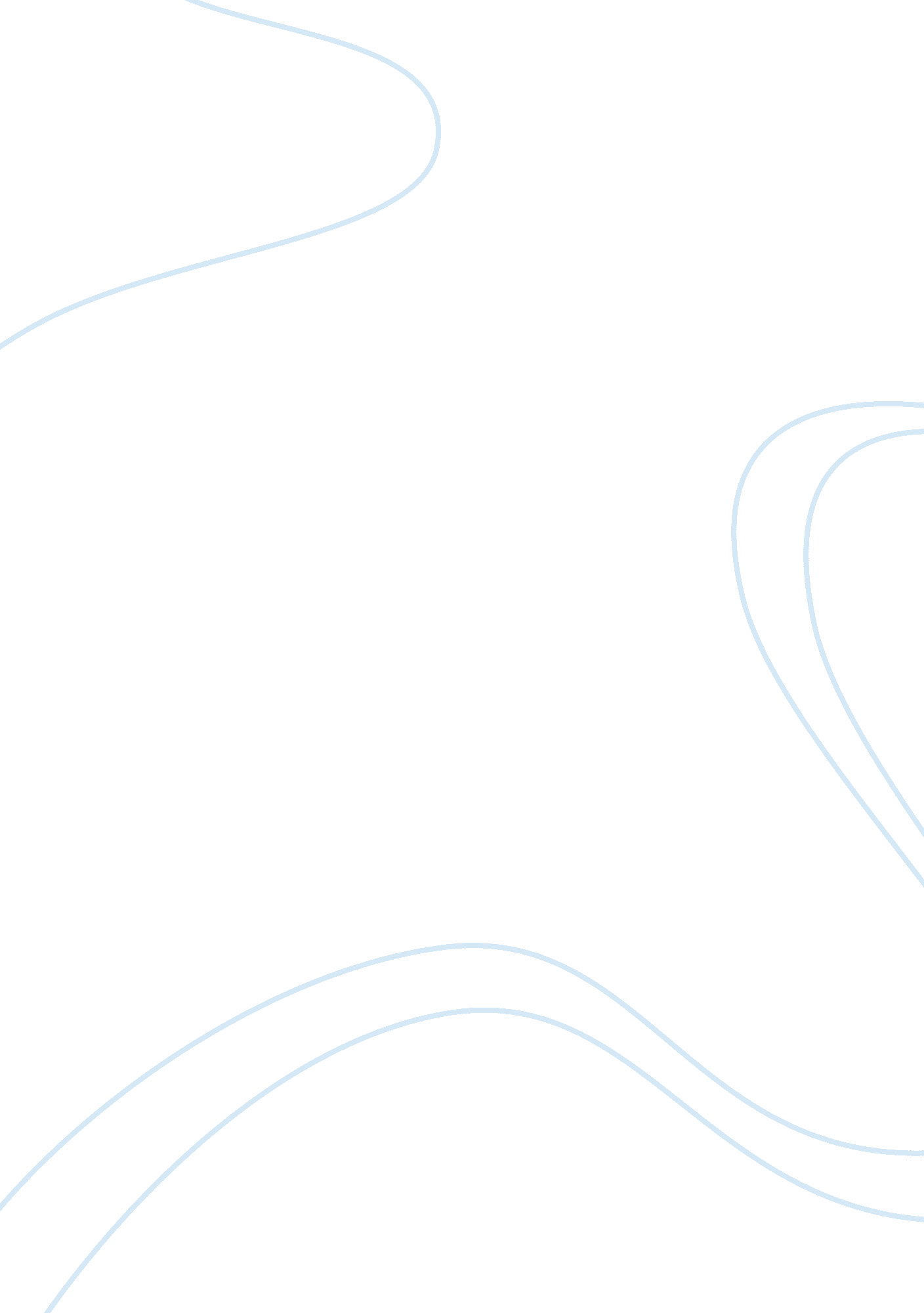 Global trendsBusiness, Management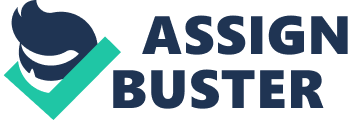 Education is also another key thing. People from different cultures go to the same class, spend time in hostels together and learn in class the importance of appreciating and leaving with each other (Tracey, 1999). The entertainment industry has made people from different cultures to come together and produce music hence pulling their cultures together. Forces’ trying to prevent erosion of cultures include the development of archive centers. These will keep tradition materials and information that remind people of their past cultures (Gary, 2005). The development of traditional clothing has stopped people from embracing foreign attire; maintaining and embracing eating culture has stopped international modified food from taking over the cultural mode of eating especially in Asian countries. 
Technology changes the culture of countries; it has provided tools that enable our capability to network through the internet communities like Facebook and MySpace. This communication promotes freedom of expression that is not guaranteed in some countries. For example, Facebook provide space for communication during Arabs spring. Technology has made people to migrate from rural homes to the towns especially in developed countries in search of better services and good infrastructure. It has also increased awareness of the value of goods to the consumer hence eliminating middlemen who used to make huge profits (Henry, 2006). Global culture is developing since the image of borderless flow has been evoked. Right now people, money, and goods are moving undistracted around the world hence forming a global society full of universal culture and universal business language. Global influences have enabled me to learn online and be able to communicate with friends through social media at ant time. I have benefitted through knowing the prices of products in the market without going through the middlemen and the development of new cars and roads has fastened the traveling. 